La brecha económica y social, más profunda que nuncaDesde el inicio de la pandemia, la fortuna de las 10 personas más ricas del mundo ha aumentado en medio billón de dólares, cifra que permitiría financiar la vacuna universal contra el COVID 19.Sergio Ferrari26/01/2021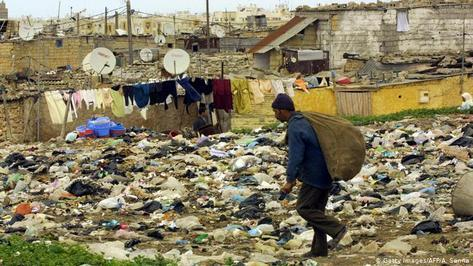 A causa de la pandemia la miseria sigue aumentandoFoto: Oxfam-Los más ricos del mundo se recuperaron en 9 meses-Los más pobres del planeta, necesitarán 10 añosMientras los más pobres del mundo necesitarán al menos una década para recuperarse de la crisis actual, los multimillonarios – las mil mayores fortunas del planeta- recuperaron en solo 9 meses sus pérdidas momentáneas.Así lo sostiene el Informe El virus de la desigualdad publicado este 25 de enero (https://www.oxfam.org/es/informes/el-virus-de-la-desigualdad) por la ONG internacional Oxfam. Aparece el mismo día en que el Foro de Davos comienza su edición virtual 2021. Denominado la Agenda de Davos, el Foro Económico Mundial se da cita entre el 25 y el 29 de enero conectando a más de mil participantes, representantes del mundo económico y del poder político.El informe de Oxfam refuerza, acompaña y fundamenta, también, las múltiples reflexiones que a partir el pasado sábado 23 y hasta el 31 de enero promueve el Foro Social Mundial virtual. Según los organizadores, al 24 de enero, se registraban 7660 inscriptos de 134 países y 660 actividades previstas. En muchas de las cuales el tema central gira en torno al impacto de la pandemia y las alternativas sociales y populares para superarlo.Oxfam hace parte de la Protesta Global para luchar contra la desigualdad (https://www.fightinequality.org/ ), una alianza internacional que convoca a movilizaciones en diversos países de Asia, África y América Latina en esta última semana de enero.En su informe se pregunta cómo recomponer un mundo devastado por el coronavirus ( https://www.oxfam.org/es/informes/el-virus-de-la-desigualdad) en el cual más de dos millones de personas han perdido la vida, y cientos de millones se están viendo arrastradas a la pobreza. Y anticipa una respuesta global: se ha demostrado que “es posible poner en marcha políticas transformadoras que antes de la crisis eran impensables. No hay vuelta atrás. No podemos volver a donde estábamos. En lugar de ello, la ciudadanía y los gobiernos deben responder a la urgente necesidad de construir un mundo más justo y sostenible”, enfatiza. Con el convencimiento que la acción de los gobiernos es esencial para proteger la salud y los medios de vida, acota.El diagnóstico pre-crisis, según la ONG, evidencia “la fragilidad colectiva, así como la incapacidad de nuestra economía, profundamente desigual, de beneficiar al conjunto de la sociedad”. Y recuerda, por ejemplo, que según Forbe, entre marzo y diciembre del 2020, la fortuna de las 10 personas más ricas del mundo (milmillonarias) creció en 540.000 millones de dólares. Se refiera a: Jeff Bezos, Elon Musk, Bernard Arnault (y familia), Bill Gates, Mark Zuckerberg, Larry Ellison, Warren Buffett, Zhong Shanshan, Larry Page y Mukesh Ambani.Para la elaboración de El virus de la desigualdad se entrevistaron a 295 economistas de 79 países. El 87 % de ellos comparte esta caracterización de la crisis y de las opciones futuras. Y concuerda con el pronóstico que la desigualdad de ingresos va a seguir creciendo en sus respectivos países a consecuencia de la crisis sanitaria.La ONG cita a Antonio Guterres, Secretario General de las Naciones Unidas, con quien comparte el diagnóstico actual de la civilización humana. “Se ha comparado al COVID-19 con una radiografía que ha revelado fracturas en el frágil esqueleto de las sociedades que hemos construido y que por doquier está sacando a la luz falacias y falsedades: la mentira de que los mercados libres pueden proporcionar asistencia sanitaria para todos; la ficción de que el trabajo de cuidados no remunerado no es trabajo; el engaño de que vivimos en un mundo post-racista; el mito de que todos estamos en el mismo barco. Pues si bien todos flotamos en el mismo mar, está claro que algunos navegan en súper-yates mientras otros se aferran a desechos flotantes”.

Datos desgarradoresY la ONG hace su propia descripción del planeta Tierra. Un mundo en el que casi la mitad de la humanidad tiene que sobrevivir con menos de 5,50 dólares al día, en el que, durante 40 años, el 1 % más rico de la población ha duplicado los ingresos de la mitad más pobre de la población mundial y, en el cual el último cuarto de siglo, el 1 % más rico de la población ha generado el doble de emisiones de carbono que el 50 % más pobre, agravando la destrucción provocada por el cambio climático.Analizando datos esenciales, Oxfam afirma que la pandemia de COVID-19 tiene el potencial de aumentar la desigualdad económica en prácticamente todos los países del mundo al mismo tiempo, realidad hasta ahora desconocida – en cuanto a ese nivel de impacto global- desde hace más de un siglo, cuando se comenzaron a registrar datos esenciales.El aumento de la desigualdad podría obligar a que se tarde, como mínimo, 14 veces más en reducir la pobreza -hasta el nivel previo a la pandemia- que el tiempo que han tardado las mil personas más ricas del planeta -en su mayoría hombres blancos- en recuperar su riqueza. “La recesión ya ha acabado para los más ricos”, afirma Oxfam. Desde el inicio de la pandemia, incluso, la fortuna de las 10 personas más ricas del mundo ha aumentado en medio billón de dólares, cifra que permitiría financiar sin problema alguna la vacuna universal contra el COVID 19. En paralelo, esta situación sanitaria desencadenó “la peor crisis laboral en más de 90 años, y cientos de millones de personas se encuentran subempleadas o sin trabajo”.Una vez más las mujeres y los sectores marginalizados pagan los precios más altos de la crisis, afirma la ONG coincidiendo con diversos informes que en los últimos meses han publicado organismos de las Naciones Unidas, como la OIT, FAO, PNUD etc. A nivel mundial, las mujeres están sobrerrepresentadas en trabajos mal remunerados y precarios, que han sido los que más se han visto afectados por la crisis del COVID-19, enfatiza. Las mujeres constituyen aproximadamente el 70 % de la fuerza laboral a nivel mundial en el ámbito de la salud y la atención social, empleos esenciales, pero a menudo mal remunerados que además las exponen a un mayor riesgo de contraer el virus.En Brasil, por otra parte, las personas afrodescendientes tienen un 40 % más de probabilidades de morir a causa del coronavirus que las personas blancas. En Estados Unidos, si la tasa de mortalidad de las personas de origen latino y afroamericano hubiese sido la misma que la de las personas blancas, se hubieran podido evitar 22.000 decesos de esos grupos.Las zonas más pobres de países como España, Francia e India presentan tasas de infección y mortalidad más elevadas. En el caso de Inglaterra, las tasas de mortalidad de las regiones más pobres duplican a las de las zonas más ricas.Un reciente estudio científico muestra que el impacto del COVID 19 en los barrios más populares de la ciudad suiza de Ginebra -sede principal europea de las Naciones Unidas- es significativamente mayor que en las zonas de población rica de la misma ciudad. El estudio fue dirigido por el doctor Idris Guessous, responsable de uno de los servicios del Hospital ginebrino HUG. ( https://lecourrier.ch/2021/01/19/plus-dimpact-dans-les-quartiers-pauvres/ ).El Programa Mundial de Alimentos (PMA) de las Naciones Unidas estima que, a causa de la pandemia, el número de personas en situación de hambre extrema alcanzaría los 270 millones de personas a finales de 2020, lo que supone un incremento del 82 % con respecto a 2019. Con estas cifras, Oxfam calculó que la crisis provocada por la pandemia sería la causa de que murieran de hambre entre 6000 y 12 000 personas al día a finales de 2020.PerspectivasEn cuanto al futuro, OXFAM no duda en desarrollar su hipótesis rectora. La clave para lograr una rápida recuperación económica frente a la pandemia es la adopción de modelos económicos más justos.Y tomar medidas que están a la mano y que solo exigen una clara voluntad política de los Gobiernos. Por ejemplo, la imposición de un impuesto temporal sobre los beneficios excesivos obtenidos por las 32 multinacionales que mayor riqueza han acumulado desde que comenzara la crisis, hubiera permitido en 2020 una recaudación de 104.000 millones de dólares. Cantidad suficiente para financiar prestaciones por desempleo para trabajadores y trabajadoras, así como para proporcionar apoyo económico al conjunto de niños, niñas y personas mayores de los países de renta media y baja.

Oxfam finaliza su informe proponiendo Cinco pasos para conseguir un mundo mejor. Mas igualdad; economías más humanas; libre de explotación y con seguridad de ingresos; donde los más ricos paguen los impuestos que les correspondan de manera justa; y se priorice la seguridad climática.

Y sostiene que la construcción de “nuestro nuevo mundo debe basarse, en primer lugar, en una reducción radical y sostenida de la desigualdad”. Los gobiernos deben establecer metas concretas de reducción de la desigualdad, y sujetas a plazos precisos. El objetivo no debe limitarse a volver a los niveles de desigualdad previos a la crisis, sino que debe ir más allá para construir, con carácter de urgencia, un mundo más justo.La lucha contra la desigualdad, incluyendo la desigualdad racial y de género, debe ser un elemento central del rescate económico y de las iniciativas de recuperación. Para las personas en situación de pobreza, las mujeres, las personas negras y personas afrodescendientes, los Pueblos Indígenas y demás comunidades históricamente excluidas y oprimidas de todo el mundo, esto significaría que por fin sus gobiernos darían prioridad a sus necesidades, concluye.Sergio Ferrari, desde la ONU, Ginebra, Suizahttps://www.alainet.org/es/articulo/210681